CINE WINDOW AND SPACEOutside….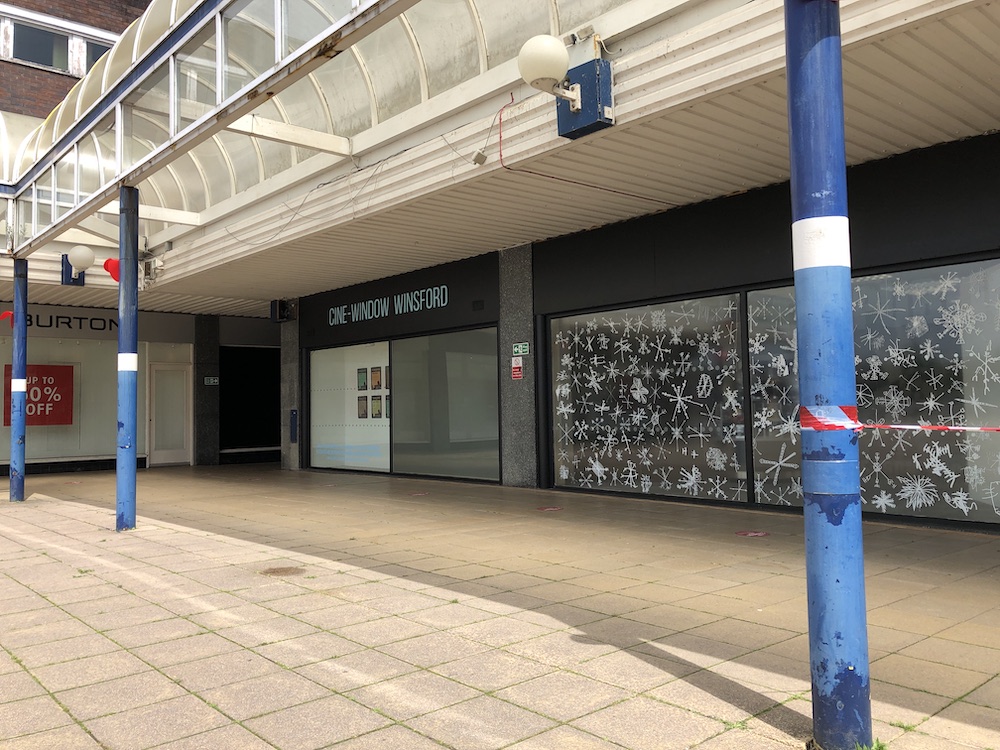 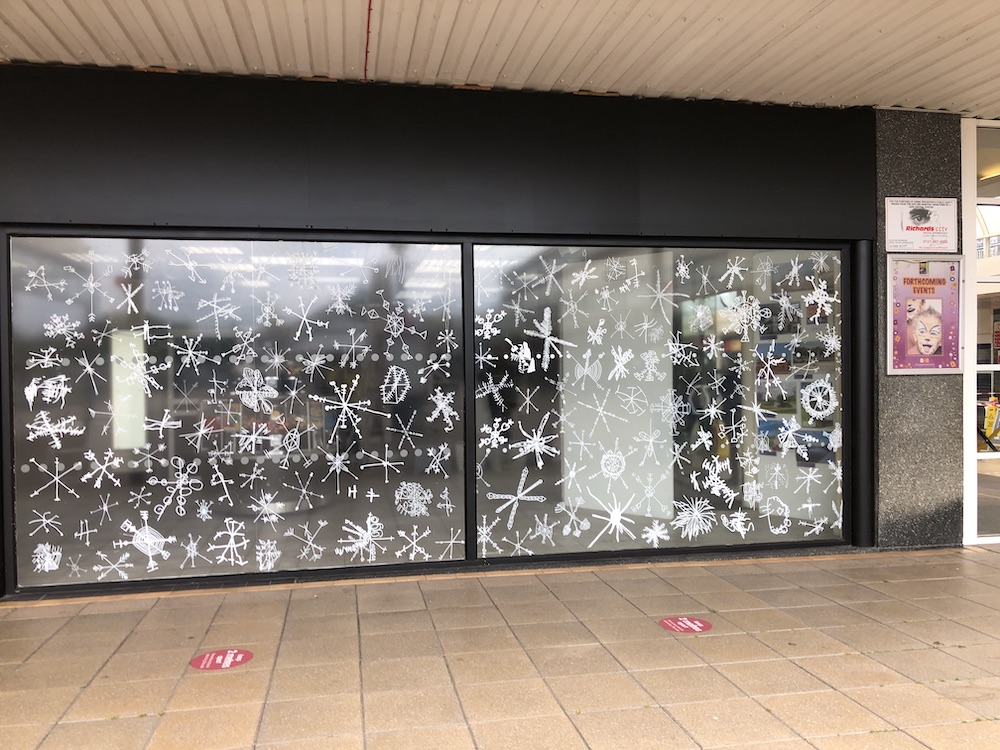 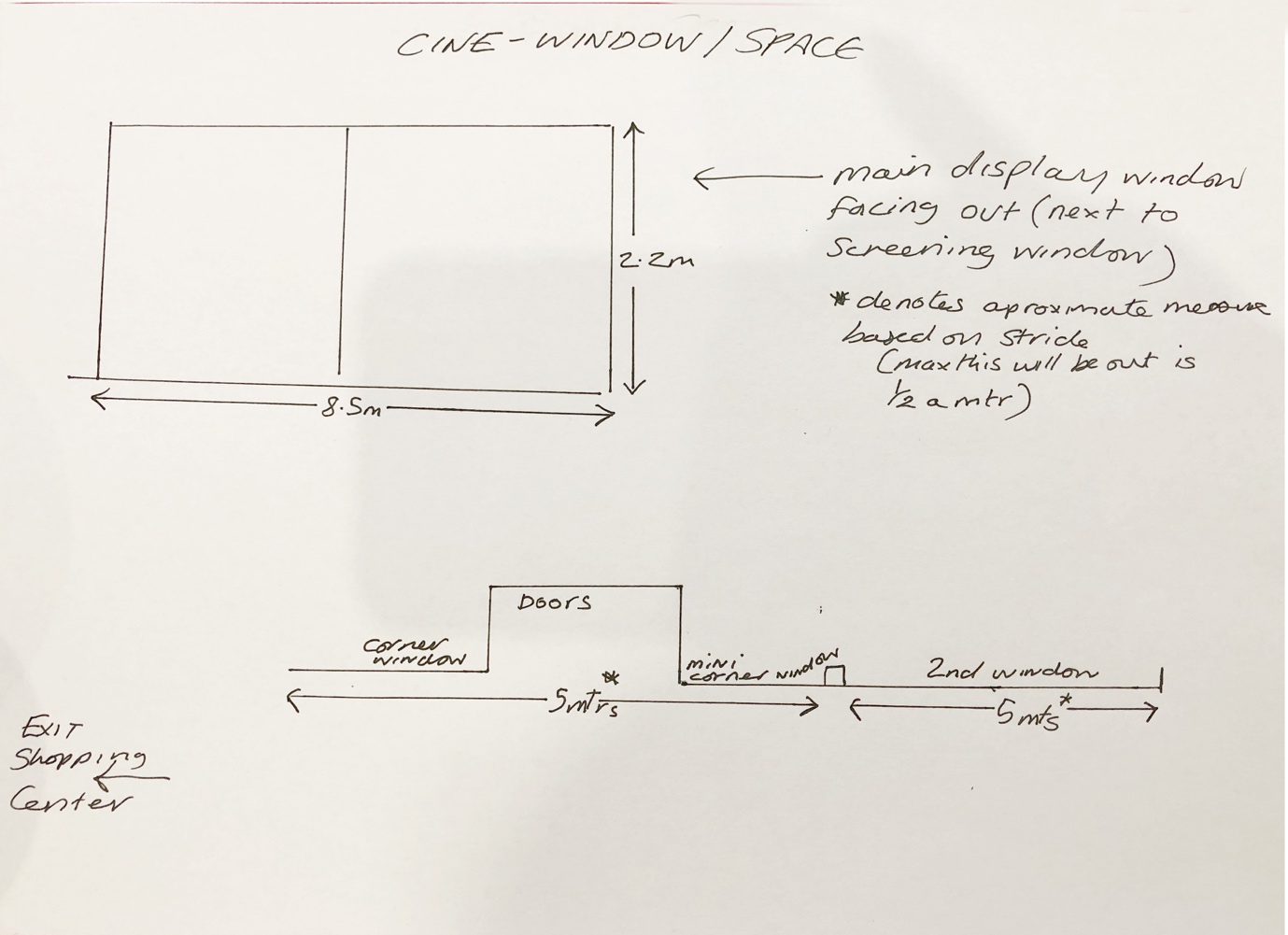 Inside shopping centre….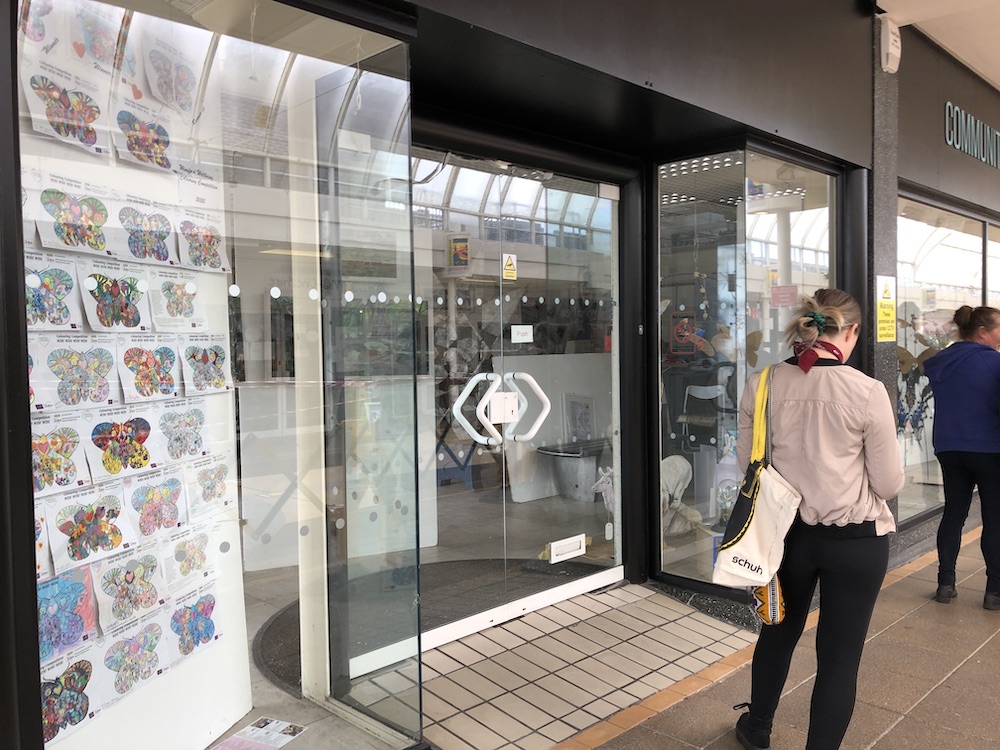 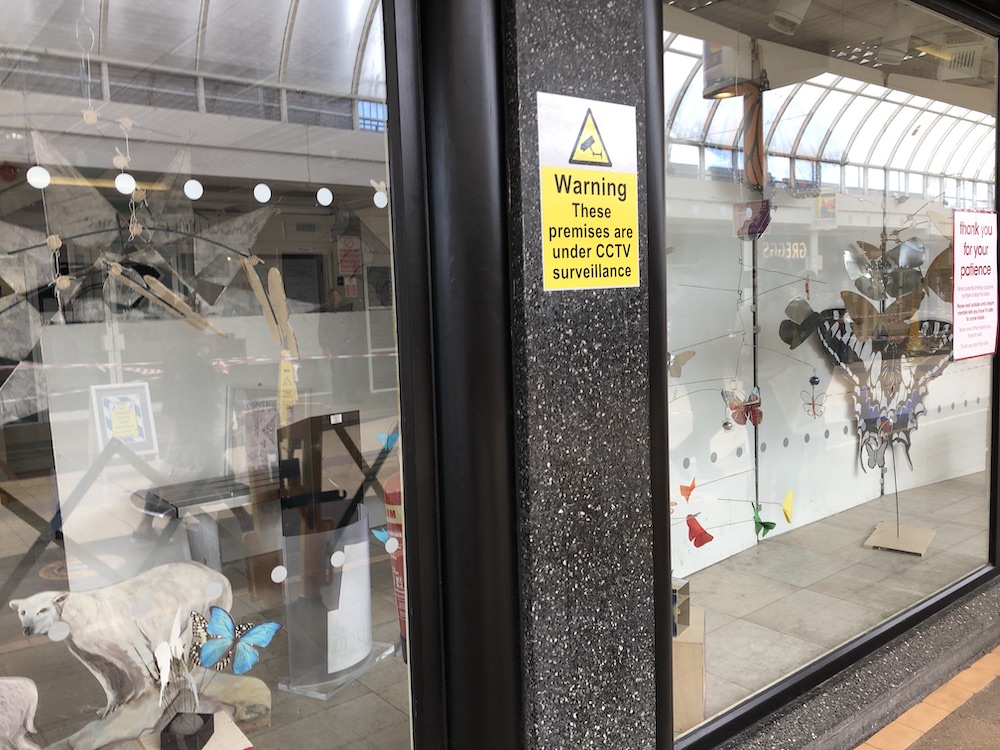 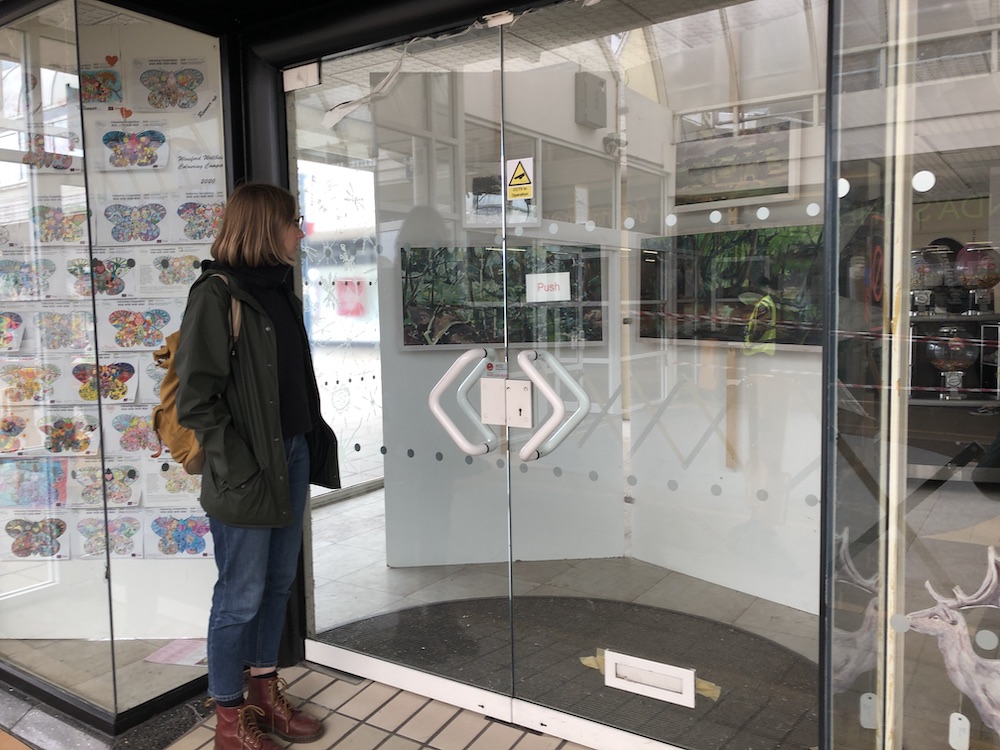 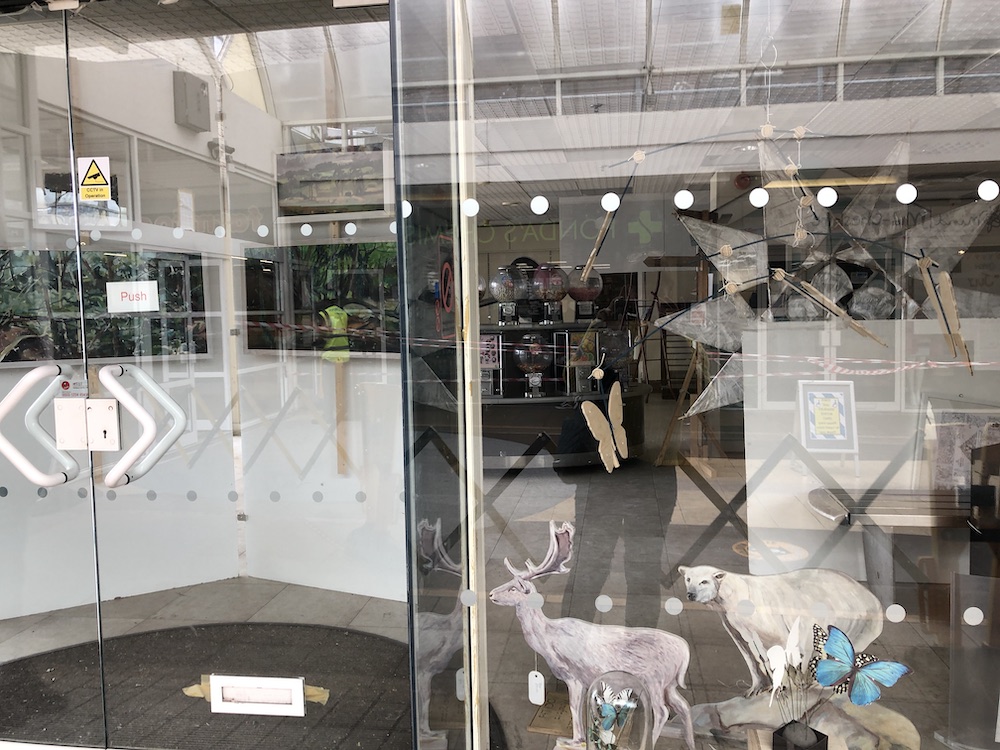 